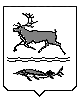 МУНИЦИПАЛЬНОЕ ОБРАЗОВАНИЕСЕЛЬСКОЕ ПОСЕЛЕНИЕ КАРАУЛТАЙМЫРСКОГО ДОЛГАНО-НЕНЕЦКОГО МУНИЦИПАЛЬНОГО РАЙОНАКРАСНОЯРСКОГО КРАЯАДМИНИСТРАЦИЯР А С П О Р Я Ж Е Н И Еот 2 августа 2023 года № 364 -РО проведении районного конкурса«Сохранение национальных традиций» в сельском поселении Караул	В целях реализации Решения Таймырского Долгано-Ненецкого районного Совета депутатов от 15 декабря 2022 года № 14-223 «Об утверждении перечня конкурсов и номинаций в рамках проведения социально значимых мероприятий коренных малочисленных народов Севера на 2023 год», Постановления Администрации Таймырского Долгано-Ненецкого муниципального района от 13 июля 2023 года № 951 «О подготовке и проведении районного конкурса «Сохранение национальных традиций»», а также сохранения и развития самобытной культуры, языков и традиций, духовных ценностей коренных малочисленных народов Таймыра:                                                                                                                                    	1. Провести на территории муниципального образования сельское поселение Караул районный конкурс «Сохранение национальных традиций» (далее - Конкурс) в период с 3 августа по 31 октября 2023 года.	2. Утвердить состав конкурсной комиссии по подготовке и проведению Конкурса согласно приложению 1 к настоящему распоряжению. 3. Утвердить Положение о проведении Конкурса согласно приложению 2 к настоящему распоряжению.4. Опубликовать распоряжение в Информационном вестнике «Усть-Енисеец» и разместить на официальном сайте муниципального образования сельское поселение Караул.                     5. Контроль за исполнением настоящего Распоряжения оставляю за собой.ВРИП Главысельского поселения Караул					                      Н.Б. ГуринаСостав организационного комитетапо проведению районного конкурса «Сохранение национальных традиций» в сельском поселении КараулПриложение № 2 к распоряжению Администрации сельского поселения Караул от 2 августа 2023 года № 364 -РПоложение о проведении районного конкурса «Сохранение национальных традиций» 1. Основные положения1.1. Положение о проведении районного конкурса «Сохранение национальных традиций»  (далее - Положение) определяет порядок  его проведения. 1.2. Районный конкурс «Сохранение национальных традиций» (далее - Конкурс) проводится на территории сельского поселения Караул в 2023 году в рамках проведения социально значимого мероприятия коренных малочисленных народов Севера (далее - КМНС) «День образования Таймыра».2. Цели и задачи проведения Конкурса2.1. Целью проведения Конкурса является сохранение и развитие  самобытной культуры, языков и традиций, духовных ценностей КМНС.2.2. Задачами проведения Конкурса являются:- сохранение  духовных, исторических и семейных ценностей КМНС;- содействие сохранению и развитию родных языков, популяризации изделий традиционных промыслов и ремесел КМНС;- приобщение подрастающего поколения к изучению и сохранению этнической культуры КМНС;- пропаганда успешного опыта воспитания детей;- формирование позитивного общественного мнения о лучших трудовых традициях, здоровом образе жизни, семейных династиях и о развитии традиционных видов хозяйственной деятельности КМНС.3. Участники КонкурсаПраво на участие в Конкурсе имеют граждане из числа КМНС (далее - Участники), зарегистрированные на территории муниципального района. Каждый Участник может претендовать на участие в Конкурсе в одной или нескольких номинациях.4. Порядок, условия и сроки проведения Конкурса. 4.1. Конкурс проводится по следующим номинациям: -  «Национальные традиции и культура - потомкам»;-  «Династия промысловиков»; - «Оленеводческая кочевая семья».4.2. Этапы проведения Конкурса:1 этап - отборочный - проводится  на территории сельского поселения Караул в период с 3 августа 2023 года по 31 октября 2023 года.Конкурсная комиссия в поселении осуществляет прием и оценку материалов, представленных сельскими населенными пунктами, определяет победителей в соответствии с критериями оценок.Конкурсная комиссия поселения представляет в районную конкурсную комиссию по подготовке и проведению Конкурса (далее - районная конкурсная комиссия) информацию о победителе, занявшем 1 место, для последующего участия во втором этапе Конкурса.Решение конкурсной комиссии поселения оформляется протоколом и направляется с материалами в соответствии с пунктом 4.3 в районную конкурсную комиссию.2 этап - заключительный - подведение итогов Конкурса, определение победителей районной конкурсной комиссией среди Участников, прошедших отборочный этап в поселениях муниципального района, в период с 1 ноября 2023 года по 10 декабря 2023 года.4.3. Перечень документов, представляемых на Конкурс:- заявка на участие в Конкурсе по форме согласно приложению № 1 к Положению;-  копия паспорта (листы 2, 3 и лист с последней отметкой о регистрации по месту жительства);-  свидетельство о постановке на учет в налоговом органе физического лица по месту жительства на территории Российской Федерации;-  страховое свидетельство обязательного пенсионного страхования;- отзыв администрации поселения или общественного объединения об Участнике Конкурса;- документ, подтверждающий ведение одного из видов традиционной хозяйственной деятельности КМНС - оленеводство, рыболовство, промысловая охота (для номинаций «Династия промысловиков» и «Оленеводческая кочевая семья»);-  справка о составе семьи (для номинации «Династия промысловиков»);- презентация Участника в соответствии с номинацией (в формате Power Point);- фотографии в печатном варианте или на электронном носителе;-  копии наград, почетных грамот, благодарностей (для номинации «Династия промысловиков», при наличии).4.4. В номинации «Национальные традиции и культура - потомкам» принимают участие представители КМНС, проживающие в населенных пунктах, активно пропагандирующие культуру и быт своего народа, участвующие в культурно-массовых мероприятиях поселка, а также представившие изделия декоративно-прикладного искусства в соответствии с национальными традициями из меха, кожи, замши, сукна, кости, бисера и т.д. 4.4.1. Критерии оценок конкурсного отбора на 1 этапе: 4.4.2. Критерии оценок конкурсного отбора на 2 этапе: 4.5. В номинации  «Династия промысловиков» принимают участие семьи, состоящие из двух и более человек, из числа  КМНС, ведущие традиционный образ жизни и осуществляющие традиционную хозяйственную деятельность КМНС - рыболовство, промысловую охоту, семьи, занятые в настоящее время или работавшие ранее в данной отрасли. 4.5.1. Критерии оценок конкурсного отбора на 1 этапе: 4.5.2. Критерии оценок конкурсного отбора на 2 этапе: 4.6. В номинации «Оленеводческая кочевая семья» принимают участие представители КМНС, ведущие традиционный образ жизни и вид традиционной хозяйственной деятельности КМНС - оленеводство. 4.6.1. Критерии оценок конкурсного отбора на 1 этапе: 4.6.2. Критерии оценок конкурсного отбора на 2 этапе:5. Подведение итогов Конкурса, награждение победителей5.1. Подведение итогов Конкурса, определение победителей проводится  районной конкурсной комиссией среди участников Конкурса, прошедших отборочный этап в поселениях муниципального района.5.2. Заседание районной конкурсной комиссии считается правомочным, если на нем присутствует более половины состава конкурсной комиссии. 5.3. Решение принимается простым большинством голосов членов конкурсной комиссии, присутствующих на заседании, путем открытого голосования. В случае равенства баллов решающим является голос председателя.5.4. Районная конкурсная комиссия осуществляет прием и оценку материалов, определяет победителей  по каждой номинации. 5.5. Заседание районной конкурсной комиссии оформляется протоколом.5.6. По итогам Конкурса присуждаются 1, 2, 3 места.5.7. Победителям Конкурса  вручаются ценные призы и дипломы Конкурса.5.8. Участникам Конкурса, занявшим 2 и 3 места, вручаются дипломы Конкурса и поощрительные призы. 5.9. Награждение победителей Конкурса проводится после подведения итогов в торжественной обстановке. Место и время награждения определяет районная конкурсная комиссия.5.10. Итоги Конкурса освещаются в средствах массовой информации и размещаются на официальном сайте органов местного самоуправления муниципального района.Приложение №1 к положению о проведении районного конкурса «Сохранениенациональных традиций»  ЗАЯВКАна участие в районном конкурсе «Сохранение национальных традиций»Номинация (на выбор)_________________________________________________Фамилия, имя, отчество _______________________________________________К конкурсной заявке прилагаю следующие документы:1.______________________________________________________2.______________________________________________________3.______________________________________________________4.______________________________________________________5.______________________________________________________4. Полноту и достоверность сведений, указанных в настоящей заявке и прилагаемых к ней документах, гарантирую. Уведомлен о том, что участник, представивший недостоверные данные, может быть не допущен или снят с участия в Конкурсе.5. В соответствии с Федеральным законом от 27.07.2006 №152-ФЗ «О персональных данных», даю согласие конкурсной комиссии на обработку моих персональных данных, а именно: фамилии, имени, отчества, паспортных данных, даты рождения, адреса проживания (места регистрации), пола, содержащихся в заявке на участие в мероприятии, в целях получения  по итогам мероприятия диплома и ценных подарков, а также в целях дальнейшей обработки указанных сведений для осуществления бухгалтерских операций.     Настоящее согласие дается на сбор, систематизацию, накопление, хранение, использование, содержащихся в заявке на участие в мероприятии.    Согласие вступает в силу со дня его подписания.    Согласие может быть отозвано мною в любое время на основании моего письменного заявления.Участник конкурса 			________________ /Ф.И.О./«____» _____________ 20___ г.Гурина Н.Б.Временно исполняющая полномочия Главы сельского поселения Караул, председатель организационного комитетаБальцер А.И.Главный специалист отдела экономики, муниципального заказа и сельского хозяйства Администрации сельского поселения Караул, секретарь оргкомитета Члены организационного комитетаЧлены организационного комитетаЯптунэ Д.В.Заместитель Главы сельского поселения Караул по КМНТ, общим вопросам и культуреСавко О.Н.Руководитель Территориального  подразделения Администрации сельского поселения  Караул в с. КараулВэнго Е.А. Долотовская Н.А.                                       Директор МКУК «ЦНТ и КИ» сельского поселения Караул  Директор МКУК «ЦБС» сельского поселения Караул            №п/пКритерии оценкиКоличество баллов1Соблюдение национальных обрядов, обычаев и традиций: прием гостей, знание родного национального языка (исполнение песен, в т.ч. колыбельных, личных)до 15 баллов2Национальная кухня (разнообразие блюд)до 10 баллов3Изделия декоративно - прикладного искусства: использование различных материалов, своеобразие  их обработки и художественное оформлениедо 10 баллов4Творческий подход, оригинальностьдо 5 баллов5Активность участия гражданина в мероприятиях поселка, поселениядо 5 баллов№п/пКритерии оценкиКоличество баллов1Качество презентации и представленных материаловдо 15 баллов2Дополнительный материал по желанию участника (видеоматериалы, фотографии об участии в мероприятиях различного уровня и т.д.)до 10 баллов3Отзыв администрации поселения или общественного объединения об участнике, организовавшем этническое стойбищедо 20 баллов№п/пКритерии оценкиКоличество баллов1Эффективность работы (количество поощрений, полученных всеми представителями  семейной династии)до 15 баллов2Преемственность поколений до 10 баллов3Участие в общественной жизни поселка, районадо 10 баллов4Семейные традиции, обычаидо 10 баллов№п/пКритерии оценкиКоличество баллов1Качество презентации и представленных материаловдо 15 баллов2Дополнительный материал по желанию участника (генеалогическое древо, легенды, семейные традиции и т.д.) до 10 баллов3Отзыв администрации поселения или общественного объединения  об участнике - члене  семейной династиидо 20 баллов№п/пКритерии оценкиКоличество баллов1Семейный стаж, дети, их занятостьдо 15 баллов2Увлечения, занятия семьидо 10 баллов3Национальные традиции воспитания детей в семьедо 5 баллов4Традиционные ремесла оленеводов (описание, фотографии)до 5 баллов5Нарты с упряжью (женские, мужские, грузовые и т.д.) - фотографии или видеоматериалыдо 5 баллов№п/пКритерии оценкиКоличество баллов1Качество презентации и представленных материаловдо 15 баллов2Дополнительный материал по желанию участника (генеалогическое древо, легенды, семейные традиции и т.д.)до 10 баллов3Отзыв администрации поселения или общественного объединения о кочевой семьедо 20 баллов№п/пСведения о заявителеДанные1.Данные паспорта2.Индивидуальный номер налогоплательщика3.Номер свидетельства обязательного пенсионного страхования4.Адрес, телефон